                 www.fairhavenlibrary.org	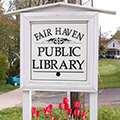 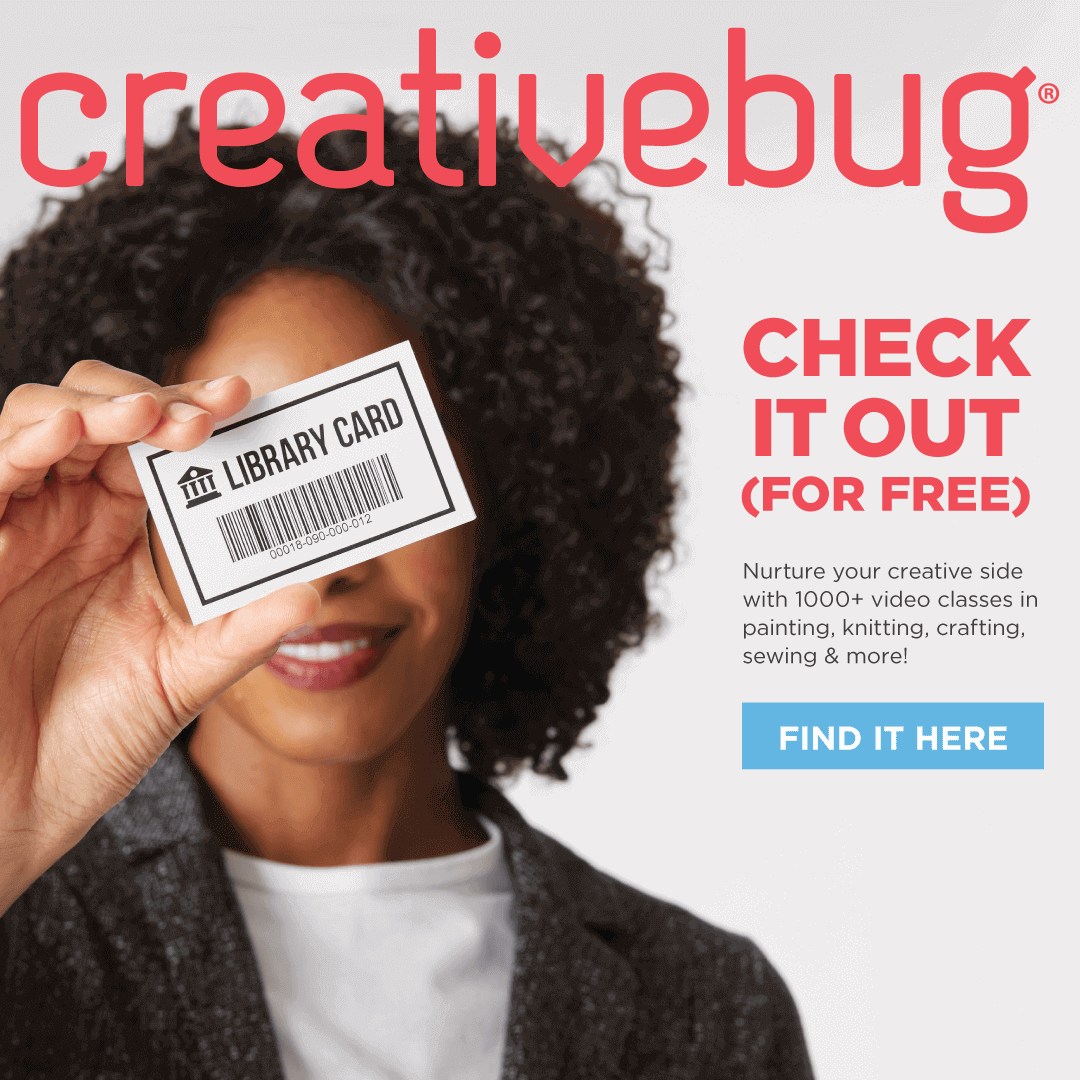 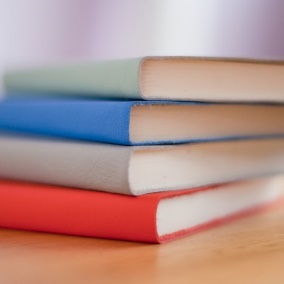 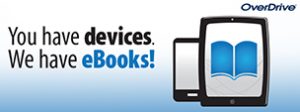 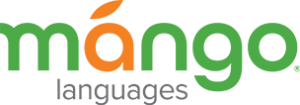 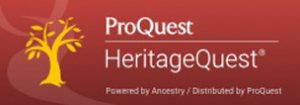 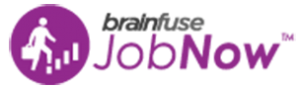 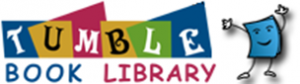 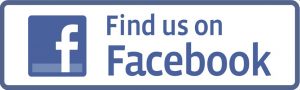 